BATTISFORD PARISH COUNCIL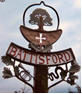 Clerk: Teresa Davis 07719208444clerk@battisford-pc.gov.ukhttp://www.battisford-pc.gov.ukThe PRESS and PUBLIC are invited to attend, the Councillors are SUMMONED TO ATTEND THE BATTISFORD PARISH COUNCIL MEETING to be held at Battisford Village Hall on 20th February 2024 commencing at 7.00pmSigned: 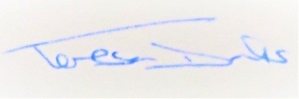 AGENDALink for Planning https://planning.baberghmidsuffolk.gov.uk/online-applications/ Link for Local Validation List (LVL) consultation https://www.smartsurvey.co.uk/s/MI47PE/Email sent 22nd Jan 2024 with links to updates of the LVL2024/10MEETING ADMINISTRATIONa.b.c.d.e.Chairman’s welcome & to establish any intentions to record the meetingRemembrance of Chris KnockApologies for AbsenceNotice of resignations receivedDeclarations of Interest on agenda items2024/11a.To Approve the Draft Minutes of the Parish Council Meeting of 16th January 2024 and for the Chair to sign as a true recordMatters arising from the minutes of 16th 2024 not on the agenda or in the Clerk report2024/12a.b.c.PUBLIC PARTICIPATION  - For members of the public, County Councillors & District Councillors to speakPublic invited to speakTo receive Suffolk County Council report from Cty Cllr K OakesTo receive District Council report from Dst Cllr D Pratt2024/13a.b.c.Chair and Councillor Reports / Updates (on the night) Chairman reportCouncillor report(s) not requiring a decisionClerk report2024/14a.b.GOVERNANCE and PROTOCOLSTo discuss new councillor project lead for the Neighbourhood Priorities Statement (PPP/NPS).To ensure signatures for banking are up to date2024/15a.Consultations including PlanningBMSDC Joint Local Validation List – closing date 4th March“A Local Validation List is there to detail what plans are required for different planning applications eg: when elevation plans, floorplans or street scene plans are required, in addition to the location plan which is always required. It will also list the other supporting information that should accompany the application”2024/16a.b.c.d.e.FINANCIAL MATTERSBalance of Accounts as of 31st January 2024:-Current Account - £5,663.79Savings Account - £13,218.11To confirm payments made following meeting of 16th January 2024Clerk expenses, Ink Cartridge Purchase - £58.77Annual rent for Village Green - £325.00To authorise payments of invoices payable in Feb 2024Clerk Office Allowance, Expenses & Mileage – £21.70Clerk Wages February - £475.97Community News (was Barcliff) donation - £150.00To formally note the VAT Reclaim sent to HMRC for the period April 2021 to December 2023 of £4,576.51To discuss and formally confirm the Internal Auditor for 2024-20252024/17To discuss if there is a need to have Grit Bins in Battisford – Cllr Cook2024/18To discuss a Spring Litter Pick – Cllr Pope2024/19To discuss the Cemetery Gates – Cllr Greenwood2024/20a.b.To review and approve arrangements for the APM (Annual Parish Meeting)Date – currently 21st May following the Parish Council Annual MeetingVenue & refreshments2024/21Items for the next agenda, next meeting on 19th March 2024 at 7pm